1、“步道乐跑”app下载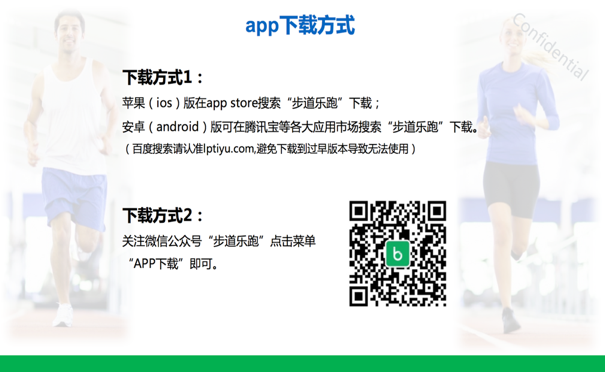 2、注册登录认证身份1、【提交认证】（1）点击“我的”-“立即认证”即可进入身份认证界面；（2）选择对应“身份”并填写对应信息后，点击“认证”按钮即可提交认证申请。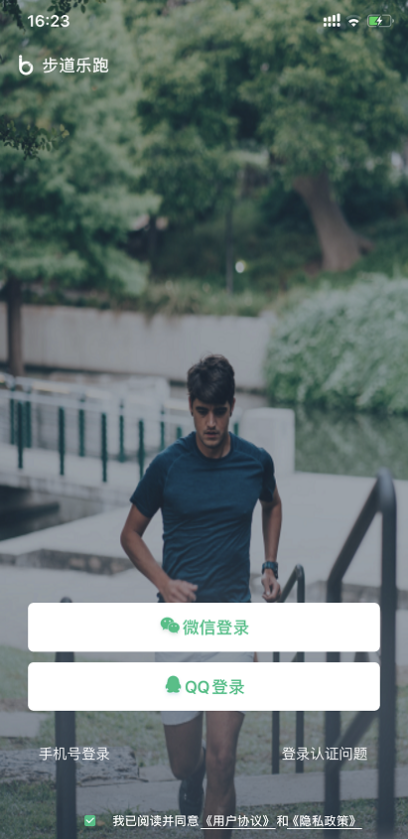 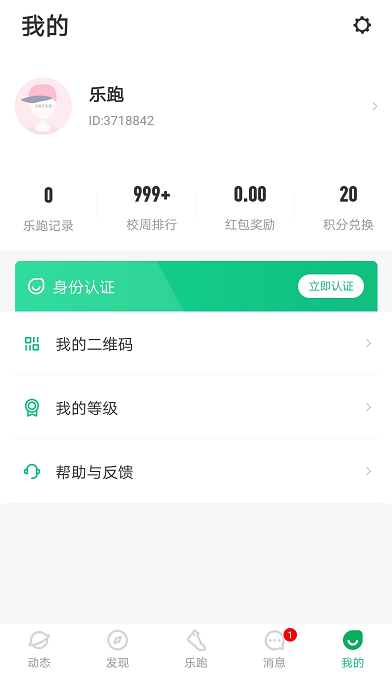 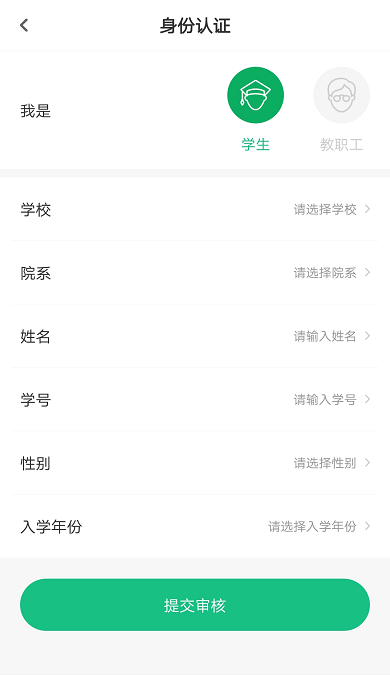 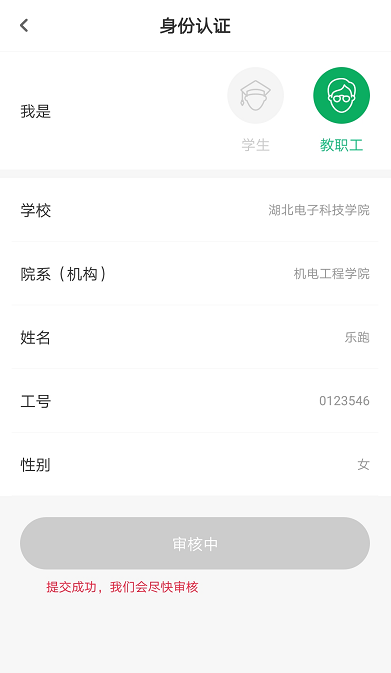 2、【认证结果】（1）认证通过（我的界面会显示“已认证”标志）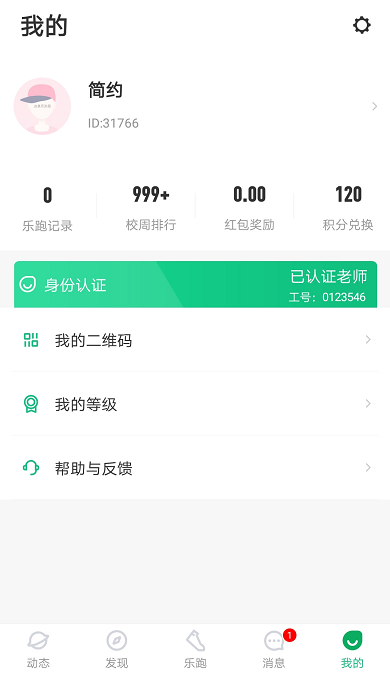 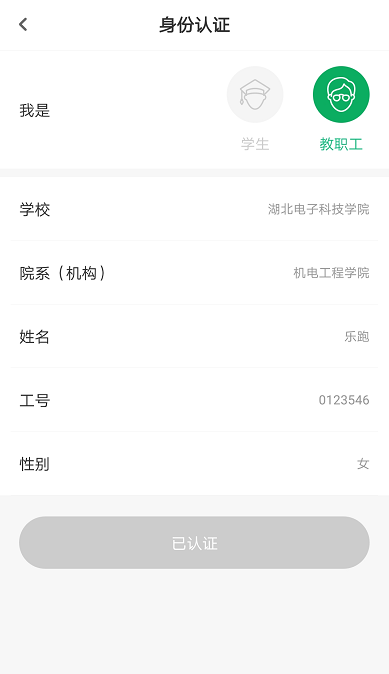 （2）认证不通过（我的界面会显示“审核未通过”，修改信息后重新提交）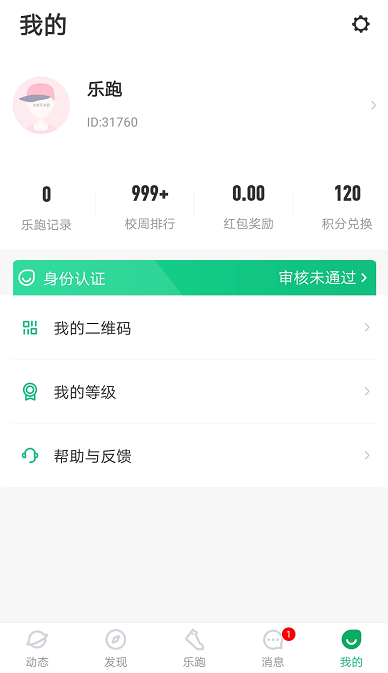 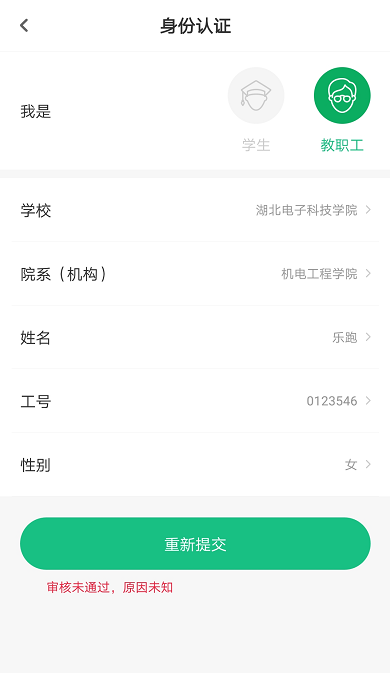 3、跑步流程点击“进入乐跑”，弹出安全提示，点击进入乐跑，开始跑步；点击“更换跑区”，进入乐跑设置（可见3.2），更换跑区；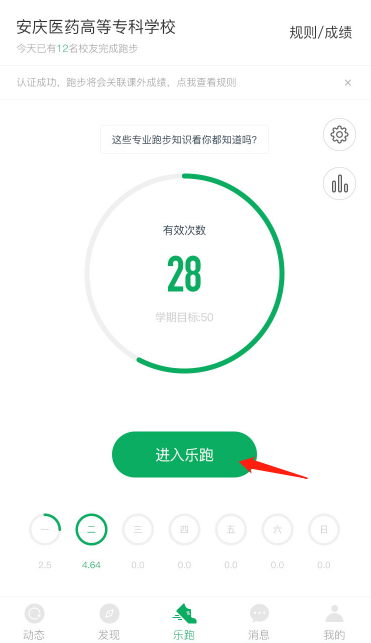 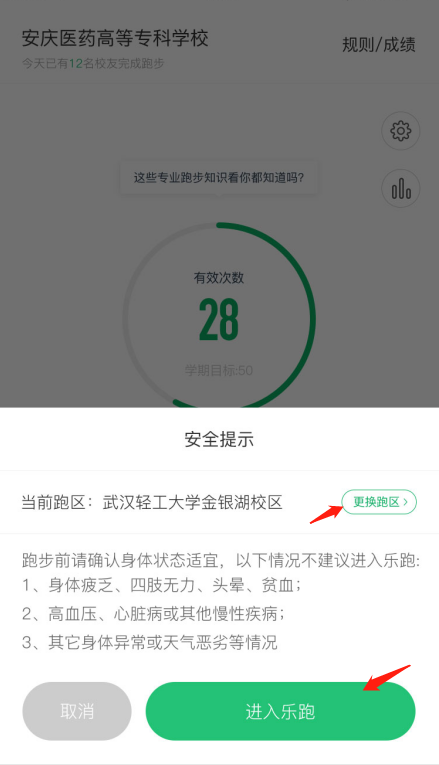 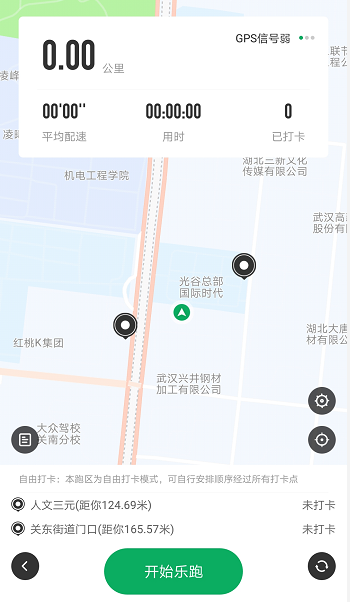 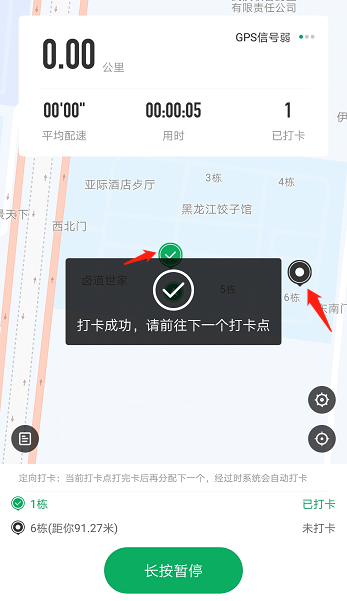 四、如出现任何疑问或软件问题请用以下方式联系客服可以通过申诉或者电话联系客服，我们会第一时间联系您解决问题。乐跑售后客服：1、APP申诉售后（建议使用此售后方式）步道乐跑APP：我的-帮助与反馈-选择问题 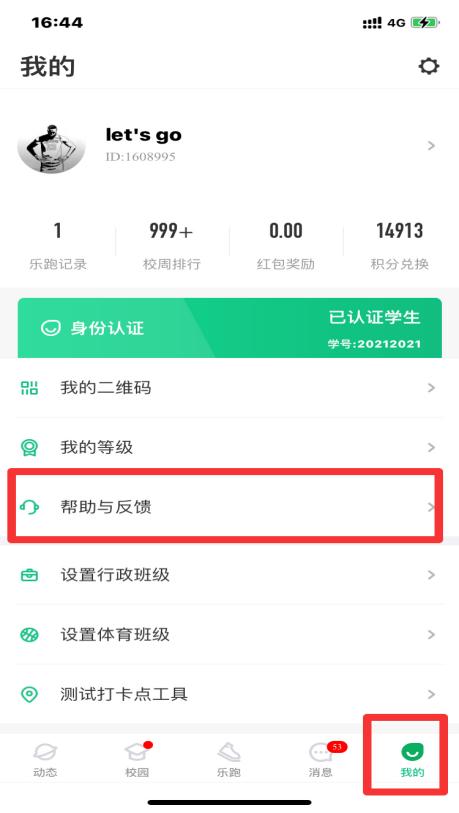 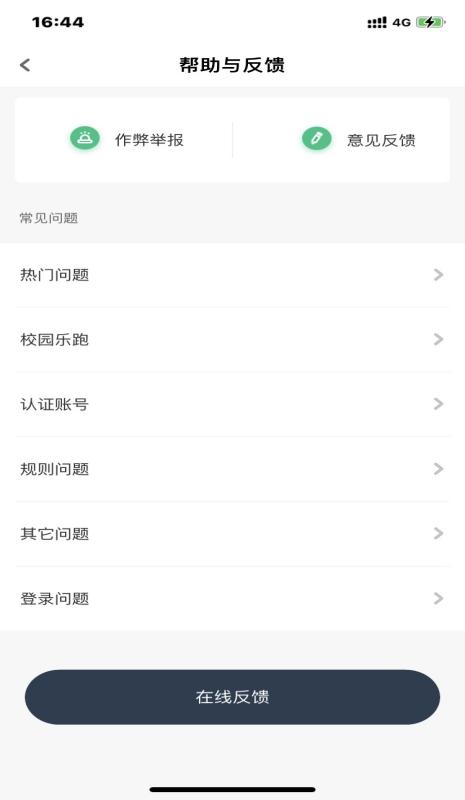 2、座机售后（如有占线情况请在APP内申诉）027-59308374 ； 027-58900361 ； 027-58900362 客服电话服务时间（值班时段：工作日周一至周五上午09:00-12:30 下午14:00-18:00）3、公众号售后官方微信公众号：步道乐跑。提交申诉：微信公众号“步道乐跑”回复“申诉”填写相关申诉内容，提交，显示提交成功。在申诉界面查询申诉进度。4、官网售后官网地址：http://www.lptiyu.com/